Мнемотехника в переводе с греческого обозначает «искусство запоминания».  Это система методов и приемов, обеспечивающих успешное освоение детьми знаний об особенностях объектов природы, об окружающем мире, эффективное запоминание структуры рассказа, сохранение и воспроизведение информации, и конечно развитие речи.К. Д. Ушинский писал:«Учите ребёнка каким-нибудь неизвестным ему пяти словам - он будет долго и напрасно мучиться, но свяжите двадцать таких слов с картинками, и он усвоит на лету».Проблемы речи детей: -Односложная речь;- Неспособность грамматически правильно построить предложение;-Недостаточный словарный запас;-Употребление нелитературных слов и выражений;-Бедная диалогическая речь;-Неспособность построить монолог;-Отсутствие логического обоснования своих утверждений и выводов;- Отсутствие навыков культуры речи; -Плохая дикция.Мнемотехника помогает развивать:-ассоциативное мышление; - зрительную и слуховую память;- зрительное и слуховое внимание, воображение; - связную речь;- ускоряет процесс автоматизации и дифференциации поставленных звуков.Мнемотаблица - это схема, в которую заложена определенная информация.Работа по мнемотаблице состоит из пяти этапов:1. Рассматривание таблицы и разбор того, что на ней изображено.
2. Преобразование из абстрактных символов в образы.
3. Пересказ сказки с опорой на символы (образы).
4. Делается графическая зарисовка мнемотаблицы.
5. Таблица воспроизводиться ребенком при ее показе ему.Мнемозагадка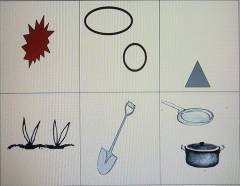 Он коричневый, бывает овальный или круглый. Он маленький, растет на грядке в огороде. Его выкапывают. Его можноварить или жарить.Сказка «Маша и Медведь»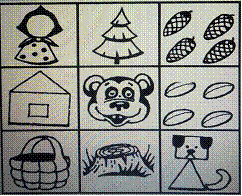 Уважаемые родители!Чем раньше мы будем учить детей рассказывать или пересказывать, используя метод мнемотехники, тем лучше подготовим их к школе, так как связная речь 
является важным 
показателем умственных способностей 
ребенкаПослушай - и ты узнаешь,Посмотри - и ты поймешь,Сделай и ты научишься.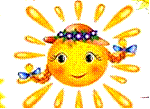 Удачи Вам!